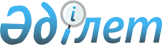 2011 жылғы 21 желтоқсандағы № 42/2-IV "2012-2014 жылдарға арналған Зырян ауданының бюджеті туралы" шешіміне өзгерістер мен толықтырулар енгізу туралы
					
			Күшін жойған
			
			
		
					Шығыс Қазақстан облысы Зырян ауданы мәслихатының 2012 жылғы 29 наурыздағы N 2/5-V шешімі. Шығыс Қазақстан облысы Әділет департаментінің Зырян аудандық әділет басқармасында 2012 жылғы 30 наурызда N 5-12-134 тіркелді. Күші жойылды (Зырян аудандық мәслихатының 2013 жылғы 10 қаңтардағы N 04-07-13 хаты)      Ескерту. Күші жойылды (Зырян аудандық мәслихатының 2013.01.10 N 04-07-13 хаты).      РҚАО ескертпесі.

      Мәтінде авторлық орфография және пунктуация сақталған.       

Қазақстан Республикасының 2008 жылғы 4 желтоқсандағы Бюджет кодексінің 109-бабына, Қазақстан Республикасының 2001 жылғы 23 қаңтардағы «Қазақстан Республикасындағы жергілікті мемлекеттік басқару және өзін-өзі басқару туралы» Заңының 6-бабы 1-тармағының 1) тармақшасына сәйкес Зырян ауданының мәслихаты ШЕШТІ:



      1. Зырян ауданының мәслихатының 2011 жылғы 21 желтоқсандағы № 42/2-IV «2012-2014 жылдарға арналған Зырян ауданының бюджеті туралы» шешіміне (Нормативтік құқықтық актілерді мемлекеттік тіркеу тізілімінде тіркелген № 5-12-130, «Көктас таңы» газетінің 2012 жылғы 12 қаңтардағы № 1, «Пульс Зыряновска» газетінің 2012 жылғы 12 қаңтардағы № 2 сандарында жарияланған), мынадай өзгерістер мен толықтырулар енгізілсін:



      1) бірінші тармақ келесі редакцияда жазылсын:

      «2012-2014 жылдарға арналған Зырян ауданының бюджеті тиісінше 1, 2 және 3 қосымшаларға сәйкес, соның ішінде 2012 жылға мынадай көлемде бекітілсін:

      кірістер – 4971776 мың теңге,соның ішінде:

      салықтық түсімдер бойынша – 1964100 мың теңге;

      салықтық емес түсімдер бойынша – 11086 мың теңге;

      негізгі капиталды сатудан түсетін түсімдер бойынша – 30211 мың теңге;

      трансферттер түсімдері бойынша - 2966379 мың теңге;

      шығындар - 5012720,5 мың теңге;

      таза бюджеттік кредит беру – 22667 мың теңге, соның ішінде:

      бюджеттік кредиттер - 24270 мың теңге

      бюджеттік кредиттерді өтеу – 1603 мың теңге;

      қаржы активтерімен жасалатын операциялар бойынша сальдо – 9002 мың теңге, соның ішінде:

      қаржы активтерін сатып алу – 9002 мың теңге;

      мемлекеттің қаржы активтерін сатып алудан түсетін түсімдер - 0 мың теңге;

      бюджет тапшылығы (профицит) - -72613,5 мың теңге;

      бюджет тапшылығын қаржыландыру (профицитті пайдалану) – 72613,5 мың теңге.»;



      2) бесінші пункт келесі редакцияда жазылсын:

      «2012 жылға ауданның жергілікті атқарушы органының резервін 40107 мың теңге сомасында бекітілсін.»;



      3) көрсетілген шешімнің 1, 5, 7, 8, 10, 12 қосымшалары осы шешімнің 1, 2, 3, 4, 5, 6 қосымшаларына сәйкес редакцияда жазылсын.



      2. Осы шешім 2012 жылғы 1 қаңтардан бастап қолданысқа енгізіледі.      Сессия төрағасы                            О. Ледянкин      Зырян ауданының                            Г. Денисова

Зырян ауданының мәслихатының

2012 жылғы 29 наурыздағы

№ 2/5-V шешіміне

1 қосымшаЗырян ауданы мәслихатының

2011 жылғы 21 желтоқсандағы

№ 42/2-IV шешіміне

1 қосымша 2012 жылға арналған аудан бюджеті

Зырян ауданының мәслихатының

2012 жылғы 29 наурыздағы

№ 2/5-V шешіміне

2 қосымшаЗырян ауданы мәслихатының

2011 жылғы 21 желтоқсандағы

№ 42/2 -IV шешіміне

5 қосымша 2012 жылға қаладағы аудан, аудандық маңызы бар қаланың,

кент, ауыл (село), ауылдық (селолық) округ

әкімінің қызметін қамтамасыз ету жөніндегі қызметтер

Зырян ауданының мәслихатының

2012 жылғы 29 наурыздағы

№ 2/5-V шешіміне

3 қосымшаЗырян ауданы мәслихатының

2011 жылғы 21 желтоқсандағы

№ 42/2-IV шешіміне

7 қосымша Елді мекендерде көшелерді жарықтандыруға шығындар 2012 жыл

Зырян ауданының мәслихатының

2012 жылғы 29 наурыздағы

№ 2/5-V шешіміне

4 қосымшаЗырян ауданының мәслихатының

2011 жылғы 21 желтоқсандағы

№ 42/2-IV шешіміне

8 қосымша Елді мекендердің санитариясын қамтамасыз ету 2012 жыл

Зырян ауданының мәслихатының

2012 жылғы 29 наурыздағы

№ 2/5-V шешіміне

5 қосымшаЗырян ауданы мәслихатының

2011 жылғы 21 желтоқсандағы

№ 42/2-IV шешіміне

10 қосымша Елді мекендерді абаттандыру мен көгалдандыру 2012 жыл

Зырян ауданының мәслихатының

2012 жылғы 29 наурыздағы

№ 2/5-V шешіміне

6 қосымшаЗырян ауданы мәслихатының

2011 жылғы 21 желтоқсандағы

№ 42/2-IV шешіміне

12 қосымша Аудандық маңызы бар қалаларда, кенттерде, ауылдарда

(селоларда), ауылдық (селолық) округтерде автомобиль

жолдарының жұмыс істеуін қамтамасыз ету 2012 жыл
					© 2012. Қазақстан Республикасы Әділет министрлігінің «Қазақстан Республикасының Заңнама және құқықтық ақпарат институты» ШЖҚ РМК
				СанатыСанатыСанатыСанатыСомасы (мың теңге)СыныбыСыныбыСыныбыСомасы (мың теңге)Ішкі сыныбыІшкі сыныбыСомасы (мың теңге)Кірістер атауыСомасы (мың теңге)I.Кірістер49530571Салықтық түсімдер194538101Табыс салығы6418652Жеке табыс салығы641865031Әлеуметтiк салық48270004Меншiкке салынатын салықтар7293961Мүлiкке салынатын салықтар4329503Жер салығы1656464Көлiк құралдарына салынатын салық1286005Бірыңғай жер салығы220005Тауарларға, жұмыстарға және қызметтерге салынатын iшкi салықтар762702Акциздер118753Табиғи және басқа да ресурстарды пайдаланғаны үшiн түсетiн түсiмдер470004Кәсiпкерлiк және кәсiби қызметтi жүргiзгенi үшiн алынатын алымдар147875Ойын бизнесіне салық260808Заңдық мәнді іс-әрекеттерді жасағаны және (немесе) оған уәкілеттігі бар мемлекеттік органдар немесе лауазымды адамдар құжаттар бергені үшін алынатын міндетті төлемдер151501Мемлекеттік баж151502Салықтық емес түсiмдер1108601Мемлекеттік меншіктен түсетін кірістер67565Мемлекет меншігіндегі мүлікті жалға беруден түсетін кірістер675604Мемлекеттік бюджеттен қаржыландырылатын, сондай-ақ Қазақстан Республикасы Ұлттық Банкінің бюджетінен (шығыстар сметасынан) ұсталатын және қаржыландырылатын мемлекеттік мекемелер салатын айыппұлдар, өсімпұлдар, санкциялар, өндіріп алулар13001Мұнай секторы ұйымдарынан түсетін түсімдерді қоспағанда, мемлекеттік бюджеттен қаржыландырылатын, сондай-ақ Қазақстан Республикасы Ұлттық Банкінің бюджетінен (шығыстар сметасынан) ұсталатын және қаржыландырылатын мемлекеттік мекемелер салатын айыппұлдар, өсімпұлдар, санкциялар, өндіріп алулар130006Басқа да салықтық емес түсiмдер30301Басқа да салықтық емес түсiмдер30303Негізгі капиталды сатудан түсетін түсімдер3021103Жердi және материалдық емес активтердi сату302111Жерді сату302114Трансферттердің түсімдері296637902Мемлекеттiк басқарудың жоғары тұрған органдарынан түсетiн трансферттер29663792Облыстық бюджеттен түсетiн трансферттер2966379Функционалдық топФункционалдық топФункционалдық топФункционалдық топФункционалдық топСомасы (мың теңге)Кіші функцияКіші функцияКіші функцияКіші функцияСомасы (мың теңге)Бюджеттік бағдарламалардың әкімшісіБюджеттік бағдарламалардың әкімшісіБюджеттік бағдарламалардың әкімшісіСомасы (мың теңге)БағдарламаБағдарламаСомасы (мың теңге)Шығындар атауы Сомасы (мың теңге)II.Шығындар5012720,501Жалпы сипаттағы мемлекеттiк қызметтер 335981,71Мемлекеттiк басқарудың жалпы функцияларын орындайтын өкiлдi, атқарушы және басқа органдар274925,1112Аудан (облыстық маңызы бар қала) мәслихатының аппараты15964,3001Аудан (облыстық маңызы бар қала) мәслихатының қызметін қамтамасыз ету жөніндегі қызметтер15270,6002Ақпараттық жүйелер құру464,5003Мемлекеттік органның күрделі шығыстары229,2122Аудан (облыстық маңызы бар қала) әкімінің аппараты84521,6001Аудан (облыстық маңызы бар қала) әкімінің қызметін қамтамасыз ету жөніндегі қызметтер81592,6002Ақпараттық жүйелер құру2929123Қаладағы аудан, аудандық маңызы бар қала, кент, ауыл (село), ауылдық (селолық) округ әкімінің аппараты174439,2001Қаладағы аудан, аудандық маңызы бар қаланың, кент, ауыл (село), ауылдық (селолық) округ әкімінің қызметін қамтамасыз ету жөніндегі қызметтер173474,2022Мемлекеттік органның күрделі шығыстары9652Қаржылық қызмет36689,4452Ауданның (облыстық маңызы бар қаланың) қаржы бөлімі36689,4001Ауданның (облыстық маңызы бар қаланың) бюджетін орындау және ауданның (облыстық маңызы бар қаланың) коммуналдық меншігін басқару саласындағы мемлекеттік саясатты іске асыру жөніндегі қызметтер26707,2002Ақпараттық жүйелер құру180003Салық салу мақсатында мүлікті бағалауды жүргізу1191004Біржолғы талондарды беру жөніндегі жұмысты ұйымдастыру және біржолғы талондарды сатудан түскен сомаларды толық алынуын қамтамасыз ету 3065010Жекешелендіру, коммуналдық меншікті басқару, жекешелендіруден кейінгі қызмет және осыған байланысты дауларды реттеу 105,2011Коммуналдық меншікке түскен мүлікті есепке алу, сақтау, бағалау және сату54415Жоспарлау және статистикалық қызмет24367,2453Ауданның (облыстық маңызы бар қаланың) экономика және бюджеттік жоспарлау бөлімі24367,2001Экономикалық саясатты, мемлекеттік жоспарлау жүйесін қалыптастыру және дамыту және ауданы (облыстық маңызы бар қаланы) басқару саласындағы мемлекеттік саясатты іске асыру жөніндегі қызметтер22597,2002Ақпараттық жүйелер құру1580004Мемлекеттік органның күрделі шығыстары19002Қорғаныс673991Әскери мұқтаждар23432122Аудан (облыстық маңызы бар қала) әкімінің аппараты23432005Жалпыға бірдей әскери міндетті атқару шеңберіндегі іс-шаралар234322Төтенше жағдайлар жөнiндегi жұмыстарды ұйымдастыру43967122Аудан (облыстық маңызы бар қала) әкімінің аппараты43967006Аудан (облыстық маңызы бар қала) ауқымындағы төтенше жағдайлардың алдын алу және жою41967007Аудандық (қалалық) ауқымдағы дала өрттерінің, сондай-ақ мемлекеттік өртке қарсы қызмет органдары құрылмаған елдi мекендерде өрттердің алдын алу және оларды сөндіру жөніндегі іс-шаралар200003Қоғамдық тәртіп, қауіпсіздік, құқықтық, сот, қылмыстық-атқару қызметі97601Құқық қорғау қызметi9760458Ауданның (облыстық маңызы бар қаланың) тұрғын үй-коммуналдық шаруашылығы, жолаушылар көлігі және автомобиль жолдары бөлімі9760021Елдi мекендерде жол қозғалысы қауiпсiздiгін қамтамасыз ету976004Бiлiм беру2466146,21Мектепке дейiнгi тәрбие және оқыту248886464Ауданның (облыстық маңызы бар қаланың) білім бөлімі248886009Мектепке дейінгі тәрбиелеу мен оқытуды қамтамасыз ету247076021Республикалық бюджеттен берілетін нысаналы трансферттер есебінен мектепке дейінгі ұйымдардың тәрбиешілеріне біліктілік санаты үшін қосымша ақының мөлшерін ұлғайту 18102Бастауыш, негізгі орта және жалпы орта білім беру2097460,3123Қаладағы аудан, аудандық маңызы бар қала, кент, ауыл (село), ауылдық (селолық) округ әкімінің аппараты2429005Ауылдық (селолық) жерлерде балаларды мектепке дейін тегін алып баруды және кері алып келуді ұйымдастыру2429464Ауданның (облыстық маңызы бар қаланың) білім бөлімі2095031,3003Жалпы білім беру1977187,7006Балаларға қосымша білім беру 89387,6063Республикалық бюджеттен берілетін нысаналы трансферттер есебінен «Назарбаев зияткерлік мектептері» ДБҰ-ның оқу бағдарламалары бойынша біліктілікті арттырудан өткен мұғалімдерге еңбекақыны арттыру 1214064Республикалық бюджеттен берілетін трансферттер есебінен мектеп мұғалімдеріне біліктілік санаты үшін қосымша ақының мөлшерін ұлғайту272429Бiлiм беру саласындағы өзге де қызметтер119799,9464Ауданның (облыстық маңызы бар қаланың) білім бөлімі119799,9001Жергілікті деңгейде білім беру саласындағы мемлекеттік саясатты іске асыру жөніндегі қызметтер13578,9002Ақпараттық жүйелер құру180005Ауданның (облыстык маңызы бар қаланың) мемлекеттік білім беру мекемелер үшін оқулықтар мен оқу-әдiстемелiк кешендерді сатып алу және жеткізу34555015Республикалық бюджеттен берілетін трансферттер есебінен жетім баланы (жетім балаларды) және ата-аналарының қамқорынсыз қалған баланы (балаларды) күтіп-ұстауға асыраушыларына ай сайынғы ақшалай қаражат төлемдері56146020Республикалық бюджеттен берілетін трансферттер есебінен үйде оқытылатын мүгедек балаларды жабдықпен, бағдарламалық қамтыммен қамтамасыз ету 1534006Әлеуметтiк көмек және әлеуметтiк қамсыздандыру317782,72Әлеуметтiк көмек280383,5451Ауданның (облыстық маңызы бар қаланың) жұмыспен қамту және әлеуметтік бағдарламалар бөлімі280383,5002Еңбекпен қамту бағдарламасы52466004Ауылдық жерлерде тұратын денсаулық сақтау, білім беру, әлеуметтік қамтамасыз ету, мәдениет және спорт мамандарына отын сатып алуға Қазақстан Республикасының заңнамасына сәйкес әлеуметтік көмек көрсету3240005Мемлекеттік атаулы әлеуметтік көмек 16047006Тұрғын үй көмегін көрсету10000007Жергілікті өкілетті органдардың шешімі бойынша мұқтаж азаматтардың жекелеген топтарына әлеуметтік көмек57112010Үйден тәрбиеленіп оқытылатын мүгедек балаларды материалдық қамтамасыз ету6500014Мұқтаж азаматтарға үйде әлеуметтiк көмек көрсету60300015Аумақтық зейнеткерлер мен мүгедектерге әлеуметтiк қызмет көрсету орталығы38828,501618 жасқа дейінгі балаларға мемлекеттік жәрдемақылар10000017Мүгедектерді оңалту жеке бағдарламасына сәйкес, мұқтаж мүгедектерді міндетті гигиеналық құралдармен және ымдау тілі мамандарының қызмет көрсетуін, жеке көмекшілермен қамтамасыз ету6189023Жұмыспен қамту орталықтарының қызметін қамтамасыз ету197019Әлеуметтiк көмек және әлеуметтiк қамтамасыз ету салаларындағы өзге де қызметтер37399,2451Ауданның (облыстық маңызы бар қаланың) жұмыспен қамту және әлеуметтік бағдарламалар бөлімі37399,2001Жергілікті деңгейде жұмыспен қамтуды қамтамасыз ету және халық үшін әлеуметтік бағдарламаларды іске асыру саласындағы мемлекеттік саясатты іске асыру жөніндегі қызметтер33967,2011Жәрдемақыларды және басқа да әлеуметтік төлемдерді есептеу, төлеу мен жеткізу бойынша қызметтерге ақы төлеу1807012Ақпараттық жүйелер құру180021Мемлекеттік органдардың күрделі шығыстары144507Тұрғын үй-коммуналдық шаруашылық993931,21Тұрғын үй шаруашылығы79649,2458Ауданның (облыстық маңызы бар қаланың) тұрғын үй-коммуналдық шаруашылығы, жолаушылар көлігі және автомобиль жолдары бөлімі11410003Мемлекеттік тұрғын үй қорының сақталуын ұйымдастыру2660004Азматтардың жекелген санаттарын тұрғын үймен қамтамасыз ету8750005Авариялық және ескі тұрғын үйлерді бұзу0467Ауданның (облыстық маңызы бар қаланың) құрылыс бөлімі57033022Жұмыспен қамту 2020 бағдарламасы шеңберінде инженерлік коммуникациялық инфрақұрылымдарды салу және (немесе) сатып алу және дамыту 57033479Ауданның (облыстық маңызы бар қаланың) тұрғын үй инспекциясы бөлімі 11206,2001Жергілікті деңгейде тұрғын үй қоры саласындағы мемлекеттік саясатты іске асыру жөніндегі қызметтер10226,2002Ақпараттық жүйелер құру180005Мемлекеттік органның күрделі шығыстары8002Коммуналдық шаруашылық756736458Ауданның (облыстық маңызы бар қаланың) тұрғын үй-коммуналдық шаруашылығы, жолаушылар көлігі және автомобиль жолдары бөлімі756736011Шағын қалаларды жылумен жабдықтауды үздіксіз қамтамасыз ету105016012Сумен жабдықтау және су бұру жүйесінің жұмыс істеуі 50028Коммуналдық шаруашылықты дамыту17465029Сумен жабдықтау жүйесін дамыту6342053Елді-мекендерді көркейту157546123Қаладағы аудан, аудандық маңызы бар қала, кент, ауыл (село), ауылдық (селолық) округ әкімінің аппараты83703008Елді мекендердің көшелерін жарықтандыру41772009Елді мекендердің санитариясын қамтамасыз ету21755,7010Жерлеу орындарын күтіп-ұстау және туысы жоқ адамдарды жерлеу3584011Елді мекендерді абаттандыру мен көгалдандыру16591,3458Ауданның (облыстық маңызы бар қаланың) тұрғын үй-коммуналдық шаруашылығы, жолаушылар көлігі және автомобиль жолдары бөлімі73843015Елдi мекендердің көшелерiн жарықтандыру70843018Елдi мекендердi абаттандыру және көгалдандыру300008Мәдениет, спорт, туризм және ақпараттық кеңістiк456475,71Мәдениет саласындағы қызмет309576,8455Ауданның (облыстық маңызы бар қаланың) мәдениет және тілдерді дамыту бөлімі109331,8003Мәдени-демалыс жұмысын қолдау 109331,8467Ауданның (облыстық маңызы бар қаланың) құрылыс бөлімі200245011Мәдениет объектілерін дамыту2002452Спорт12783465Ауданның (облыстық маңызы бар қаланың) Дене шынықтыру және спорт бөлімі12783005Ұлттық және бұқаралық спорт түрлерін дамыту618006Аудандық (облыстық маңызы бар қалалық) деңгейде спорттық жарыстар өткiзу3690007Әртүрлi спорт түрлерi бойынша ауданның (облыстық маңызы бар қаланың) құрама командаларының мүшелерiн дайындау және олардың облыстық спорт жарыстарына қатысуы84753Ақпараттық кеңiстiк97380,6455Ауданның (облыстық маңызы бар қаланың) мәдениет және тілдерді дамыту бөлімі85903,6006Аудандық (қалалық) кiтапханалардың жұмыс iстеуi73241,3007Мемлекеттік тілді және Қазақстан халықтарының басқа да тілдерін дамыту12662,3456Ауданның (облыстық маңызы бар қаланың) ішкі саясат бөлімі11477002Газеттер мен журналдар арқылы мемлекеттік ақпараттық саясат жүргізу жөніндегі қызметтер7680005Телерадио хабарларын тарату арқылы мемлекеттік ақпараттық саясатты жүргізу жөніндегі қызметтер37979Мәдениет, спорт, туризм және ақпараттық кеңiстiктi ұйымдастыру жөнiндегi өзге де қызметтер36735,3455Ауданның (облыстық маңызы бар қаланың) мәдениет және тілдерді дамыту бөлімі8742,9001Жергілікті деңгейде тілдерді және мәдениетті дамыту саласындағы мемлекеттік саясатты іске асыру жөніндегі қызметтер8562,9002Ақпараттық жүйелер құру180456Ауданның (облыстық маңызы бар қаланың) ішкі саясат бөлімі20205,5001Жергілікті деңгейде ақпарат, мемлекеттілікті нығайту және азаматтардың әлеуметтік сенімділігін қалыптастыру саласында мемлекеттік саясатты іске асыру жөніндегі қызметтер16674,5003Жастар саясаты саласында іс-шараларды іске асыру3351004Ақпараттық жүйелер құру180465Ауданның (облыстық маңызы бар қаланың) Дене шынықтыру және спорт бөлімі7786,9001Жергілікті деңгейде дене шынықтыру және спорт саласындағы мемлекеттік саясатты іске асыру жөніндегі қызметтер7606,9002Ақпараттық жүйелер құру1809Отын-энергетикалық кешенi және жер қойнауын пайдалану09Отын-энергетика кешені және жер қойнауын пайдалану саласындағы өзге де қызметтер0458Ауданның (облыстық маңызы бар қаланың) тұрғын үй-коммуналдық шаруашылығы, жолаушылар көлігі және автомобиль жолдары бөлімі0019Жылу-энергетикалық жүйені дамыту010Ауыл, су, орман, балық шаруашылығы, ерекше қорғалатын табиғи аумақтар, қоршаған ортаны және жануарлар дүниесін қорғау, жер қатынастары48379,21Ауыл шаруашылығы23294453Ауданның (облыстық маңызы бар қаланың) экономика және бюджеттік жоспарлау бөлімі3715099Мамандардың әлеуметтік көмек көрсетуі жөніндегі шараларды іске асыру3715474Ауданның (облыстық маңызы бар қаланың) ауыл шаруашылығы және ветеринария бөлімі19579001Жергілікті деңгейде ауыл шаруашылығы және ветеринария саласындағы мемлекеттік саясатты іске асыру жөніндегі қызметтер17905002Ақпараттық жүйелер құру180005Мал көмінділерінің (биотермиялық шұңқырлардың) жұмыс істеуін қамтамасыз ету894007Қаңғыбас иттер мен мысықтарды аулауды және жоюды ұйымдастыру6006Жер қатынастары16320,2463Ауданның (облыстық маңызы бар қаланың) жер қатынастары бөлімі16320,2001Аудан (облыстық маңызы бар қала) аумағында жер қатынастарын реттеу саласындағы мемлекеттік саясатты іске асыру жөніндегі қызметтер12490,2005Ақпараттық жүйелер құру180006Аудандық маңызы бар қалалардың, кенттердiң, ауылдардың (селолардың), ауылдық (селолық) округтердiң шекарасын белгiлеу кезiнде жүргiзiлетiн жерге орналастыру1980007Мемлекеттік органның күрделі шығыстары16709Ауыл, су, орман, балық шаруашылығы және қоршаған ортаны қорғау мен жер қатынастары саласындағы өзге де қызметтер8765474Ауданның (облыстық маңызы бар қаланың) ауыл шаруашылығы және ветеринария бөлімі8765013Эпизоотияға қарсы іс-шаралар жүргізу876511Өнеркәсіп, сәулет, қала құрылысы және құрылыс қызметі23371,12Сәулет, қала құрылысы және құрылыс қызметі23371,1467Ауданның (облыстық маңызы бар қаланың) құрылыс бөлімі11008,2001Жергілікті деңгейде құрылыс саласындағы мемлекеттік саясатты іске асыру жөніндегі қызметтер9258,2014Ақпараттық жүйелер құру180017Мемлекеттік органдардың күрделі шығыстары1570468Ауданның (облыстық маңызы бар қаланың) сәулет және қала құрылысы бөлімі12362,9001Жергілікті деңгейде сәулет және қала құрылысы саласындағы мемлекеттік саясатты іске асыру жөніндегі қызметтер8902,9002Ақпараттық жүйелер құру180003Ауданның қала құрылыс даму аумағын және елді мекендердің бас жоспарлары схемаларын әзірлеу3000004Мемлекеттік органның күрделі шығыстары28012Көлiк және коммуникация2158671Автомобиль көлiгi215867123Қаладағы аудан, аудандық маңызы бар қала, кент, ауыл (село), ауылдық (селолық) округ әкімінің аппараты187363013Аудандық маңызы бар қалаларда, кенттерде, ауылдарда (селоларда), ауылдық (селолық) округтерде автомобиль жолдарының жұмыс істеуін қамтамасыз ету187363458Ауданның (облыстық маңызы бар қаланың) тұрғын үй-коммуналдық шаруашылығы, жолаушылар көлігі және автомобиль жолдары бөлімі28504023Автомобиль жолдарының жұмыс істеуін қамтамасыз ету2850413Басқалар72161,33Кәсiпкерлiк қызметтi қолдау және бәсекелестікті қорғау11975,5469Ауданның (облыстық маңызы бар қаланың) кәсіпкерлік бөлімі11975,5001Жергілікті деңгейде кәсіпкерлік пен өнеркәсіпті дамыту саласындағы мемлекеттік саясатты іске асыру жөніндегі қызметтер10400,5002Ақпараттық жүйелер құру180004Мемлекеттік органдардың күрделі шығыстары13959Басқалар60185,8452Ауданның (облыстық маңызы бар қаланың) қаржы бөлімі40107012Ауданның (облыстық маңызы бар қаланың) жергілікті атқарушы органының резерві 40107458Ауданның (облыстық маңызы бар қаланың) тұрғын үй-коммуналдық шаруашылығы, жолаушылар көлігі және автомобиль жолдары бөлімі20078,8001Жергілікті деңгейде тұрғын үй-коммуналдық шаруашылығы, жолаушылар көлігі және автомобиль жолдары саласындағы мемлекеттік саясатты іске асыру жөніндегі қызметтер15569,3013Мемлекеттік органдардың күрделі шығыстары802,5020Ақпараттық жүйелер құру180040Республикалық бюджеттен нысаналы трансферттер ретінде «Өңірлерді дамыту» бағдарламасы шеңберінде өңірлердің экономикалық дамуына жәрдемдесу жөніндегі шараларды іске асыруда ауылдық (селолық) округтарды жайластыру мәселелерін шешу үшін іс-шараларды іске асыру352714Борышқа қызмет көрсету11Борышқа қызмет көрсету1452Ауданның (облыстық маңызы бар қаланың) қаржы бөлімі1013Жергілікті атқарушы органдардың облыстық бюджеттен қарыздар бойынша сыйақылар мен өзге де төлемдерді төлеу бойынша борышына қызмет көрсету115Трансферттер5464,41Трансферттер5464,4452Ауданның (облыстық маңызы бар қаланың) қаржы бөлімі5464,4006Нысаналы пайдаланылмаған (толық пайдаланылмаған) трансферттерді қайтару5464,4III. Таза бюджеттік кредит беру:22667Бюджеттік кредиттер 2427010Ауыл, су, орман, балық шаруашылығы, ерекше қорғалатын табиғи аумақтар, қоршаған ортаны және жануарлар дүниесін қорғау, жер қатынастары242701Ауыл шаруашылығы24270453Ауданның (облыстық маңызы бар қаланың) экономика және бюджеттік жоспарлау бөлімі24270006Мамандарды әлеуметтік қолдау шараларын іске асыру үшін бюджеттік кредиттер242705Бюджеттік кредиттерді өтеу160301Бюджеттік кредиттерді өтеу16031Мемлекеттік бюджеттен берілетін бюджеттік кредиттерді өтеу1603IV.Қаржы активтерімен жасалатын операциялар бойынша сальдо9002Қаржы активтерін сатып алу900213Басқалар90029Басқалар9002474Ауданның (облыстық маңызы бар қаланың) ауыл шаруашылығы және ветеринария бөлімі9002065Заңды тұлғалардың жарғылық капиталын қалыптастыру немесе ұлғайту9002V.Бюджет тапшылығы (профицит):-72613,5VI.Бюджет тапшылығын қаржыландыру (профицитті пайдалану):72613,57Қарыз түсімдері2427001Мемлекеттің ішкі қарыздары242702Келісім шарттары2427016Қарыздарды өтеу16031Қарыздарды өтеу1603452Ауданның (облыстық маңызы бар қаланың) қаржы бөлімі1603008Жергілікті атқарушы органның жоғары тұрған бюджет алдындағы борышын өтеу16038Бюджет қаражатының пайдаланылатын қалдықтары49946,5001Бюджет қаражаты қалдықтары49946,5№АтауыСомасы (мың теңге)1Зырян қаласының әкім аппараты25734,52Серебрянск қаласының әкім аппараты21799,53Зубовск кентінің әкім аппараты8914,54Жаңа Бұқтырма кентінің әкім аппараты11984,55Октябрьск кентінің әкім аппараты8146,36Прибрежный кентінің әкім аппараты8077,97Первороссийск ауылдық округінің әкім аппараты 8656,58Парыгино ауылдық округінің әкім аппараты8036,59Никольск ауылдық округінің әкім аппараты8523,510Соловьево ауылдық округінің әкім аппараты8204,511Средигорный ауылдық округінің әкім аппараты8259,512Чапаево ауылдық округінің әкім аппараты9949,513Березовск ауылдық округінің әкім аппараты9550,514Северный ауылдық округінің әкім аппараты8785,515Тұрғысын ауылдық округінің әкім аппараты8367,516Малеевск ауылдық округінің әкім аппараты10483,5БАРЛЫҒЫБАРЛЫҒЫ173474,2№АтауыСомасы (мың теңге)1Зырян қаласының әкім аппараты186292Серебрянск қаласының әкім аппараты26443Зубовск кентінің әкім аппараты21434Жаңа Бұқтырма кентінің әкім аппараты13795Октябрьск кентінің әкім аппараты06Прибрежный кентінің әкім аппараты2167Первороссийск ауылдық округінің әкім аппараты7338Парыгино ауылдық округінің әкім аппараты3059Никольск ауылдық округінің әкім аппараты547110Соловьево ауылдық округінің әкім аппараты221211Средигорный ауылдық округінің әкім аппараты110412Чапаево ауылдық округінің әкім аппараты67313Березовск ауылдық округінің әкім аппараты014Северный ауылдық округінің әкім аппараты149915Тұрғысын ауылдық округінің әкім аппараты460416Малеевск ауылдық округінің әкім аппараты160БАРЛЫҒЫБАРЛЫҒЫ41772№АтауыСомасы (мың теңге)1Зырян қаласының әкім аппараты133882Серебрянск қаласының әкім аппараты11863Зубовск кентінің әкім аппараты3394Жаңа Бұқтырма кентінің әкім аппараты725Октябрьск кентінің әкім аппараты2376Прибрежный кентінің әкім аппараты5487Первороссийск ауылдық округінің әкім аппараты560,78Парыгино ауылдық округінің әкім аппараты 3679Никольск ауылдық округінің әкім аппараты58310Соловьево ауылдық округінің әкім аппараты83211Средигорный ауылдық округінің әкім аппараты71012Чапаево ауылдық округінің әкім аппараты168413Березовск ауылдық округінің әкім аппараты40014Северный ауылдық округінің әкім аппараты2615Тұрғысын ауылдық округінің әкім аппараты43216Малеевск ауылдық округінің әкім аппараты391БАРЛЫҒЫБАРЛЫҒЫ21755,7№АтауыСомасы (мың теңге)1Зырян қаласының әкім аппараты127042Серебрянск қаласының әкім аппараты38613Первороссийск ауылдық округінің әкім аппараты 26,3БАРЛЫҒЫБАРЛЫҒЫ16591,3№АтауыСомасы (мың теңге)1Зырян қаласының әкім аппараты1475692Серебрянск қаласының әкім аппараты91733Зубовск кентінің әкім аппараты15904Жаңа Бұқтырма кентінің әкім аппараты5725Октябрьск кентінің әкім аппараты956Прибрежный кентінің әкім аппараты5727Никольск ауылдық округінің әкім аппараты64008Соловьево ауылдық округінің әкім аппараты92039Первороссийск ауылдық округінің әкім аппараты 206810Средигорный ауылдық округінің әкім аппараты47711Чапаево ауылдық округінің әкім аппараты95412Северный ауылдық округінің әкім аппараты219513Тұрғысын ауылдық округінің әкім аппараты6495БАРЛЫҒЫБАРЛЫҒЫ187363